andBenediction 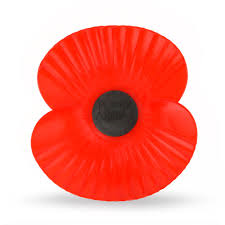 Sunday 17 September Parish Mass Book – Page 128HOME MISSION SUNDAYThe second collection this weekend is for the support of Home Mission. This collection provides the bishops of England and Wales with resources to support Home Mission, the spread of the gospel in our own country. The money collected enables a breadth of work to be done in support of parish EvangelizationDIOCESAN DAY FOR CATECHISTSThe Archbishop invites you to attend the Annual Day for Catechists on Saturday 23rd September at St George's Cathedral, beginning at 11am concluding with the celebration of Mass at 4.00pm.  Can anyone wishing to attend please contact the office.MASS FOR THE RECENTLY BEREAVED & BLESSING OF THE GRAVES - SUNDAY 24th SEPTEMBEROur Annual Mass for the Recently Bereaved and The Blessing of the Graves will take place on Sunday 24th September, 11am in Church for the Mass for the Recently Bereaved and 2.30pm for The Blessing of the Graves.ST JOHN FISHER CATHOLIC SCHOOL - OPEN MORNINGThe open morning for prospective pupils and their parents will be on Saturday 14th October, 9am - 12 Noon at the lower site, Maidstone Road, Chatham ME4 6DP.   Tours of the school will take place every Tuesday and started from this Tuesday just gone, 12th September and will continue until the 17th October.  Tours start at the Upper School site at 9am moving to the Lower School site at 9.45am, mini bus transport between the two sites will be provided if required.  The Headteacher's Speech will take place at 10:30am at the Lower School site.VACANCY: DEPUTY HEADTEACHER St Thomas’ Catholic Primary School in Canterbury is looking to appoint a new Deputy Headteacher from January 2018. For further information, please contact the school on 01227 462539. Closing date: Monday 2nd October at 12noon. See noticeboard for further details.DATES FOR YOUR DIARYMass for the Recently Bereaved - Sunday 24th September 11amBlessing of the Graves - Sunday 24th September 2.30pmSittingbourne Community Choir - 9th October 2017 (Carmel Hall)Parish Day of Recollection - 28th October 2017Charity Quiz Night - 18th November 2017(More details on all of these events to follow in due course)